Australian Capital TerritoryGaming Machine Approval 2021 (No 21)Notifiable instrument NI2021–712made under the Gaming Machine Act 2004, section 69 (Approval of gaming machines and peripheral equipment)1	Name of instrumentThis instrument is the Gaming Machine Approval 2021 (No 21).2	Commencement This instrument commences the day after the date of notification.ApprovalI approve the gaming machine(s) described in the attached Schedule to this instrument.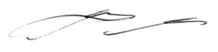 Matthew MilesDelegateACT Gambling and Racing Commission16 November 2021For further information please contact the approved supplier.SG Gaming ANZ Pty LtdSG Gaming ANZ Pty LtdSubject: New Gaming Machine GameSubject: New Gaming Machine GameGame NameCarnival Cow – Coin Combo (1 Link + 1 iSAP)Specification Number35.HDG05LPJS Specification Number35.YA006Application Reference Number35-A1326/S01Specific Approval ConditionsThe above-mentioned Standard Linked Progressive Game must operate in conjunctionwith the Standard Linked Progressive Jackpot System, Specification Number 35.YA006,with the approved ‘Coin Combo’ jackpot settings.Specific Approval ConditionsThe above-mentioned Standard Linked Progressive Game must operate in conjunctionwith the Standard Linked Progressive Jackpot System, Specification Number 35.YA006,with the approved ‘Coin Combo’ jackpot settings.SG Gaming ANZ Pty LtdSG Gaming ANZ Pty LtdSubject: New Gaming Machine GameSubject: New Gaming Machine GameGame NameCrazy Camels – Penny Pier (1 Link + 1 iSAP)Specification Number35.HDG06LPJS Specification Number35.YA005Application Reference Number35-A1317/S01Specific Approval ConditionsThe above-mentioned Standard Linked Progressive Game must operate in conjunctionwith the Standard Linked Progressive Jackpot System, Specification Number 35.YA005,with the approved ‘Penny Pier’ jackpot settings.Specific Approval ConditionsThe above-mentioned Standard Linked Progressive Game must operate in conjunctionwith the Standard Linked Progressive Jackpot System, Specification Number 35.YA005,with the approved ‘Penny Pier’ jackpot settings.SG Gaming ANZ Pty LtdSG Gaming ANZ Pty LtdSubject: Gaming Machine Game BugfixSubject: Gaming Machine Game BugfixGame NameDive for Five - Kraken Unleashed (2 levels iSAP)Specification Number35.DG055Application Reference Number35-A1340/S01SG Gaming ANZ Pty LtdSG Gaming ANZ Pty LtdSubject: New Multi-GameSubject: New Multi-GameGame NameHuff N' More PuffSpecification Number35.DG060Application Reference Number35-A1332/S01SG Gaming ANZ Pty LtdSG Gaming ANZ Pty LtdSubject: New Multi-GameSubject: New Multi-GameGame NameJelly Jams - Fat Fortunes (2 levels iSAP)Specification Number35.DG062Application Reference Number35-A1335/S01SG Gaming ANZ Pty LtdSG Gaming ANZ Pty LtdSubject: New Gaming Machine GameSubject: New Gaming Machine GameGame NameMighty Monkey – Coin Combo (1 Link + 1 iSAP)Specification Number35.HDG07LPJS Specification Number35.YA006Application Reference Number35-A1338/S01Specific Approval ConditionsThe above-mentioned Standard Linked Progressive Game must operate in conjunctionwith the Standard Linked Progressive Jackpot System, Specification Number 35.YA006,with the approved ‘Coin Combo’ jackpot settings.Specific Approval ConditionsThe above-mentioned Standard Linked Progressive Game must operate in conjunctionwith the Standard Linked Progressive Jackpot System, Specification Number 35.YA006,with the approved ‘Coin Combo’ jackpot settings.SG Gaming ANZ Pty LtdSG Gaming ANZ Pty LtdSubject: New Multi-GameSubject: New Multi-GameGame NameStorm Maiden - Kraken Unleashed (2 levels iSAP)Specification Number35.DG061Application Reference Number35-A1339/S01